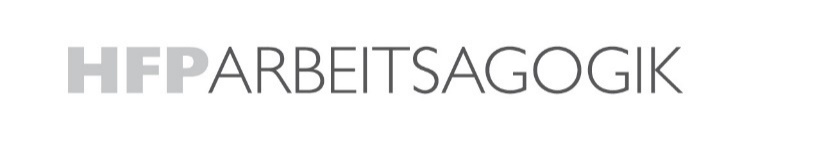 Schweizerischer Trägerverein für die Höhere Fachprüfung ArbeitsagogikPraxisbestätigung ArbeitgeberArbeitsagogische Berufspraxis gemäss BerufsprofilName Firma:      Der unterzeichnende Arbeitgeber bestätigt, dassals       (Funktion) mit arbeitsagogischen Berufstätigkeiten gemäss Berufsprofil, Prüfungsordnung und Wegleitung wie folgt angestellt war:Beginn der Anstellung (Datum):         /  Ende der Anstellung (Datum):         Anzahl Monate        	Beschäftigungsgrad 1 in %          Falls wechselnder Beschäftigungsgrad (BG):Anzahl Monate        	Beschäftigungsgrad 2 in %          Total Monate:	     Name, VornameGeburtsdatumStrasse, Nr.PLZ, WohnortIm Rahmen der Anstellung hat die / der Mitarbeitende mit folgenden Zielgruppen (gem. Berufsprofil) die folgenden arbeitsagogischen Tätigkeiten (gem. Berufsprofil) wahrgenommen:Ort, Datum:      Stempel /Unterschrift: 	